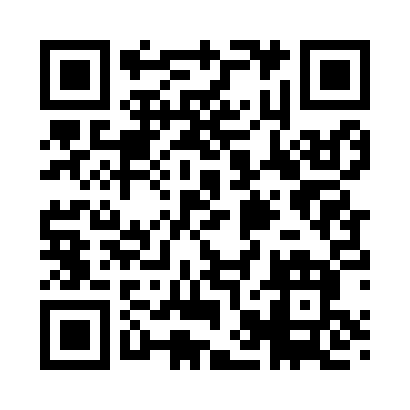 Prayer times for Stoneville, Massachusetts, USAMon 1 Jul 2024 - Wed 31 Jul 2024High Latitude Method: Angle Based RulePrayer Calculation Method: Islamic Society of North AmericaAsar Calculation Method: ShafiPrayer times provided by https://www.salahtimes.comDateDayFajrSunriseDhuhrAsrMaghribIsha1Mon3:315:1612:544:578:3110:162Tue3:325:1712:544:578:3110:163Wed3:325:1712:544:588:3110:154Thu3:335:1812:544:588:3010:145Fri3:345:1812:544:588:3010:146Sat3:355:1912:544:588:3010:137Sun3:365:2012:554:588:2910:138Mon3:375:2012:554:588:2910:129Tue3:385:2112:554:588:2810:1110Wed3:395:2212:554:588:2810:1011Thu3:405:2312:554:588:2710:0912Fri3:425:2312:554:588:2710:0813Sat3:435:2412:554:588:2610:0714Sun3:445:2512:564:588:2610:0615Mon3:455:2612:564:588:2510:0516Tue3:475:2712:564:578:2410:0417Wed3:485:2812:564:578:2410:0318Thu3:495:2812:564:578:2310:0219Fri3:515:2912:564:578:2210:0120Sat3:525:3012:564:578:219:5921Sun3:535:3112:564:578:209:5822Mon3:555:3212:564:568:199:5723Tue3:565:3312:564:568:199:5524Wed3:575:3412:564:568:189:5425Thu3:595:3512:564:568:179:5326Fri4:005:3612:564:558:169:5127Sat4:025:3712:564:558:159:5028Sun4:035:3812:564:558:149:4829Mon4:055:3912:564:548:129:4730Tue4:065:4012:564:548:119:4531Wed4:085:4112:564:538:109:43